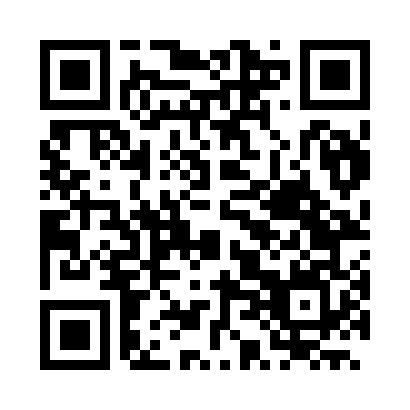 Prayer times for Juiz de Fora, BrazilWed 1 May 2024 - Fri 31 May 2024High Latitude Method: NonePrayer Calculation Method: Muslim World LeagueAsar Calculation Method: ShafiPrayer times provided by https://www.salahtimes.comDateDayFajrSunriseDhuhrAsrMaghribIsha1Wed4:566:1211:503:055:296:402Thu4:566:1211:503:045:286:403Fri4:566:1211:503:045:286:394Sat4:576:1311:503:035:276:395Sun4:576:1311:503:035:266:386Mon4:576:1411:503:025:266:387Tue4:586:1411:503:025:256:388Wed4:586:1511:503:025:256:379Thu4:586:1511:503:015:246:3710Fri4:596:1511:503:015:246:3611Sat4:596:1611:503:015:236:3612Sun4:596:1611:503:005:236:3613Mon5:006:1711:503:005:236:3514Tue5:006:1711:503:005:226:3515Wed5:006:1711:502:595:226:3516Thu5:016:1811:502:595:216:3417Fri5:016:1811:502:595:216:3418Sat5:016:1911:502:595:216:3419Sun5:016:1911:502:585:206:3420Mon5:026:2011:502:585:206:3321Tue5:026:2011:502:585:206:3322Wed5:026:2111:502:585:196:3323Thu5:036:2111:502:585:196:3324Fri5:036:2111:502:575:196:3325Sat5:036:2211:502:575:196:3326Sun5:046:2211:502:575:196:3227Mon5:046:2311:512:575:186:3228Tue5:046:2311:512:575:186:3229Wed5:056:2311:512:575:186:3230Thu5:056:2411:512:575:186:3231Fri5:056:2411:512:575:186:32